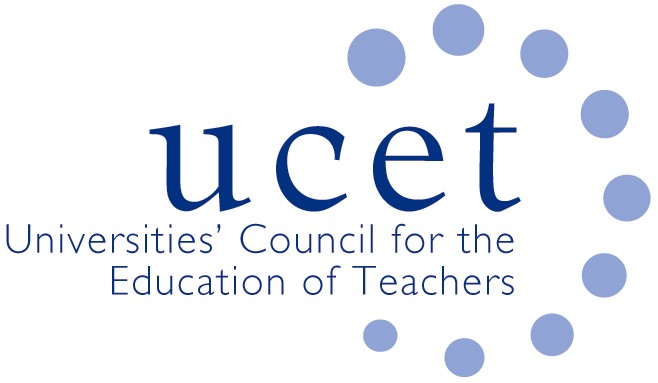 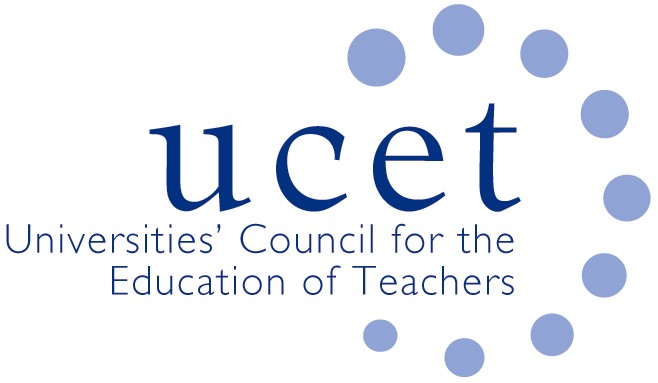 Agenda for the on-line meeting of the UCET ITE primary & early years forum to take place at 1pm on Tuesday 17 November 2020There will be a morning symposium beginning at 10.00am on: (a) preparing for the new OfSTED framework and the CCF led by Des Hewitt; and b) the delivery of blended learning led by Jan Ashbridge. Invitations for this have been issued separately. If you have not yet registered but would like to attend, please contact Max Fincher at m.fincher@ucet.ac.ukWelcome, introductions and on-line meeting protocolsMinutes of the previous meeting Matters arisingUCET updatesMorning symposia:Feedback from morning symposiumTopics for future symposiaCovid 19: ITE requirement relaxationsPlacements and risk assessmentsQuality assuring ITE deliveryUCET blogITE recruitment:Feedback on applications and recruitmentFeedback on application processesITE bursariesNew Apply systemRegulatory issues:OfSTED inspections framework & handbookCore Content Framework for ITEEarly years issuesItems for information:UCET strategyUCET summer newsletterAny other businessDate of next meeting: Friday 5 March 2021 (via zoom)Supporting papersNote of 9 June 2020 meetingITE requirementsSector advice on placement proceduresUCET guidance on placement risk assessmentsUCET blog on ITE providers and Covid 19NFER report on ITE applicationsNick Gibb letter to sector, September 2020DfE Apply documentationOfSTED inspection framework & handbookUCET statement on OfSTED framework and CCFUCET advice of systematic synthetic phonics and the OfSTED frameworkCCF resourcesUCET strategy documentUCET summer newsletter